                                                          HAPPY NEW YEAR 2023 !!!🥂🎉🤩Meeting Minutes from Wednesday, January 11th, 2023Rose Hill Plantation - Oak Terrace RestaurantMembers in Attendance - 36Time: 6:15 p.m.Our meeting was called to order by our Club President, Al WologoFIRST ORDER OF BUSINESSARRIVAL TIME at our meetings is 5:30 p.m. - allowing time to order our food and eatMEETINGS will begin at 6:30 p.m.FEBRUARY & MARCH CLUB MEETINGS will be at Rose Hill PlantationCLUB PARTICIPATION IS PARAMOUNT FOR A SUCCESSFUL CLUB!!!!TREASURY Will Meacham, our Treasurer, spokeTotal amount in our treasury…$ 7,363.00Ending amount for December…$ 3,689.00. ( 71 members attended our Christmas party….$ 20.00 was         subsidized for each member)$ 720.00 Dues$ 4,395.00 paid - Lucky Rooster Kitchen & Bar94 Members Registered50 PAID members, as of this date ( NOTE:  Please pay your dues ASAP - $ 10.00 increase….                                                            $ 40.00 per family membership)SPECIAL OCCASIONS, EVENTS & MILESTONESNo Birthday’s or Anniversary’s for the month of JanuaryNo “new” members have joined our Club this month70 years ago…January 17th..…the Corvette was “debuted” in New York       On this day/year, the GM “CORVETTE E- RAY HYBRID” has been introduced……       Estimated to cost between $ 65,000 - $ 106,000 💰💰💰FEBRUARY 8th - Club Meeting, our “Guest” speaker will be Roger Loiuse, speaking about Electric Vehicles MARCH 8th - Club Meeting, our “Guest” speakers will be, Richard and Christine, Service Manager’s from                                  Reichenbach Chevrolet, speaking about getting our cars “Road Worthy,” for the                                 Upcoming Corvette Crusin’ Season🤗Ladies Luncheon at Port Royal Plantation - Set up by Patti Soltys (details to follow)APRIL - upcoming car shows…Charleston Car Show 04/22/2023 BLUE ANGELS AIR SHOW - Sunday 04/23/2023 (Bert, our Club VP is setting up this Club Event - more details                                                                       will follow)MAY - our Club Car Show (1st or 3rd weekend - details to follow)AUGUST - August 24, 25 & 26th - Carlisle, Pa. - Book hotel rooms sooner than later!          ( contact Bert for more details)UPCOMING EVENTS*****  Bowling Green, Ky. -  Corvette Plant/Factory Tour - Bert is setting up this trip,                                                  Details, as they become available.***** Club Picnic. ?? 😋***** ANY EVENTS that are of interest to you, please don’t hesitate to bring your ideas to              our Meetings….we need everyone to “step up!!!” 👍🏻             “Proposed Corvette Club Road Trips” sheets were handed out at our              January Meeting….please review these, and let us know what “road trips”              interest ALL OF YOU!!!PAST EVENTSDecember, St. Augustine, Florida trip…”Festival of Lights” Attended by Al & Laurie, Kevin & Linda, Joe & Lucy, and Bill & Phyllis, was a wonderful trip.  Starting out with a “yummies” made by Laurie😋…then onto the Classic Car Museum, dinner, trolley ride to see all the Christmas lights,great lodging and then a great breakfast, the following day, to sustain theride home.  Much thanks to Al and Laurie for setting up this great trip.They are all thinking of a repeat trip this December!!  Maybe more memberswill join them!!!Lastly, a “special thank you,” once again, to Ann Schaeffer, for setting up the ClubBrunch, this past Sunday, at the Old Oyster Factory on Hilton Head.56 members attended, and a good time was had by all, including a delicious brunch.We ate “indoors” 😉this time, but the warm sun and views were awesome.As we embark on this New Year, I wish you all “good health, much happiness, andsafe travels.”  Thank you one and all..until next month…Judy🤓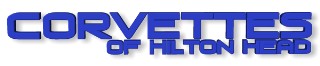 